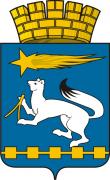 АДМИНИСТРАЦИЯ ГОРОДСКОГО ОКРУГАНИЖНЯЯ САЛДАП О С Т А Н О В Л Е Н И Е28.12.2018                                                                                                           № 977г. Нижняя СалдаО внесении изменений в  муниципальную  программу«Формирование современной городской среды на территории городского округа Нижняя Салда на 2018-2022 годы»	В соответствии с постановлением Правительства Российской Федерации от 10.02.2017 № 169 «Об утверждении правил предоставления и распределения субсидий из Федерального бюджета бюджетам субъектов Российской Федерации на поддержку государственных программ субъектов Российской Федерации и муниципальных программ формирования современной городской среды» (с изменениями и дополнениями), постановлением Правительства Свердловской области от 29.03.2018 № 169-ПП «Об утверждении распределения субсидий из областного бюджета местным бюджетам, предоставление которых предусмотрено государственной программой Свердловской области «Формирование современной городской среды на территории Свердловской области на 2018-2022 годы», между муниципальными образованиями, расположенными на территории Свердловской области, в 2018 году на поддержку муниципальных программ формирования современной городской среды» (с изменениями), руководствуясь Уставом городского округа Нижняя Салда, на основании постановления администрации городского округа Нижняя Салда от 29.10.2013  № 1055 «Об утверждении Порядка разработки, реализации и оценки эффективности муниципальных программ городского округа Нижняя Салда»  (с изменениями),администрация городского округа Нижняя СалдаПОСТАНОВЛЯЕТ:1. Внести изменения в муниципальную программу «Формирование современной городской среды на территории городского округа Нижняя Салда на 2018-2022 годы», утвержденную постановлением администрации городского округа Нижняя Салда от 29.09.2017 № 710, (с изменениями от 21.12.2017          № 994, от 29.03.2018 № 251, от 07.05.2018 № 351, от 05.12.2018 №893), изложив приложения № 3 и № 4 к муниципальной программе  в новой редакции (приложение).2. Опубликовать настоящее постановление в газете «Городской вестник плюс» и разместить на официальном  сайте  администрации городского округа Нижняя Салда.3. Контроль за исполнением настоящего постановления возложить на первого заместителя главы администрации городского округа Нижняя Салда Гузикова С.Н.Глава городского округа 					                      Е.В. МатвееваАДРЕСНЫЙ ПЕРЕЧЕНЬ ДВОРОВЫХ ТЕРРИТОРИЙ МНОГОКВАРТИРНЫХ ЖИЛЫХ ДОМОВ В ГОРОДСКОМ ОКРУГЕ НИЖНЯЯ САЛДА, ПОДЛЕЖАЩИХ БЛАГОУСТРОЙСТВУАДРЕСНЫЙ ПЕРЕЧЕНЬ ОБЩЕСТВЕННЫХ ТЕРРИТОРИЙ В ГОРОДСКОМ ОКРУГЕ НИЖНЯЯ САЛДА, ПОДЛЕЖАЩИХ БЛАГОУСТРОЙСТВУПриложениек постановлению администрацииот 28.12.2018 № 977Приложение № 3                                                                                     к муниципальной программе «Формирование современной                                                                                            городской среды на территории городского округа Нижняя Салда                                                                         на    2018-2022 годы»№ п/пАдрес дворовой территорииГод обустройстваОтветственный исполнитель1.ул.Уральская, 1,2,4,5,7,8,9,10,11,12,13,152019Администрация городского округа Нижняя Салда, ТСЖ «Урал», инициативная группа собственников2ул. Новая, 6 -ул.Фрунзе, 119,121,123,125,127,129,131,133, 1352020Администрация городского округа Нижняя Салда,МУП «Салдаэнерго»,ООО «Проект-2007»,ООО «НУК «Жилой дом»,инициативная группа собственников3ул. Ломоносова, 15 – ул. Советская,6,82020Администрация городского округа Нижняя Салда,ООО «НУК «Жилой дом»,ООО «Жилкомсервис»,инициативная группа собственников4ул. Ломоносова, 46,48 –ул.Строителей, 23,25,27,31,33,35,372020Администрация городского округа Нижняя Салда,ООО «НУК «Жилой дом»,инициативная группа собственников5ул. Строителей, 32,34,36,38,402020Администрация городского округа Нижняя Салда,ООО «НУК «Жилой дом»,инициативная группа собственников 6ул. Ломоносова, 7,11,13 - ул. Советская, 4- ул. Фрунзе, 912020Администрация городского округа Нижняя Салда,ООО «НУК «Жилой дом»,инициативная группа собственников 7ул. Ломоносова, 42-ул. Строителей, 21а,462020Администрация городского округа Нижняя Салда,ООО «НУК «Жилой дом»,инициативная группа собственников 8ул. Строителей, 55,56,57,58,59 2020Администрация городского округа Нижняя Салда,ООО «НУК «Жилой дом»,инициативная группа собственников 9ул. Ломоносова, 23, 25, 27, 292021Администрация городского округа Нижняя Салда,ООО «НУК «Жилой дом»,инициативная группа собственников 10ул. Ломоносова, 60 2021Администрация городского округа Нижняя Салда,ООО «НУК «Жилой дом»,ООО «Проект-2007»,инициативная группа собственников11ул. Новая, 5,7-ул. Строителей, 2,4,6,8 2021Администрация городского округа Нижняя Салда,МУП «Салдаэнерго»ООО «Проект-2007»,инициативная группа собственников12ул. Ломоносова, 52,54,562021Администрация городского округа Нижняя Салда,ООО «НУК «Жилой дом»,инициативная группа собственников 13ул.Строителей, 39,41,43,45,47,49,51,532022Администрация городского округа Нижняя Салда,ООО «НУК «Жилой дом»,ООО «Жилкомсервис»,инициативная группа собственников14ул. Луначарского, 1432022Администрация городского округа Нижняя Салда,ООО «Жилкомсервис»,инициативная группа собственников15ул. Луначарского, 1472022Администрация городского округа Нижняя Салда,ООО «Жилкомсервис»,инициативная группа собственников16ул. Совхозная, 15,17,21,23,25,272022Администрация городского округа Нижняя Салда,МУП «Салдаэнерго»,инициативная группа собственников171 Микрорайон, 1, к.1, к.22022Администрация городского округа Нижняя Салда,ООО «НУК «Жилой дом»,инициативная группа собственников18ул. Д. Бедного, 10,12,14,16- ул. Карла Маркса, 101,103,105,107,93,95,97,992022Администрация городского округа Нижняя Салда,ООО «НУК «Жилой дом»,ООО «Жилкомсервис»,инициативная группа собственниковПриложение№4                                                                                  к  муниципальной программе «Формирование современной                                                                                            городской среды на территории городского округа Нижняя Салда                                                                          на    2018-2022 годы»№ п/пАдрес общественной территорииГод обустройстваОтветственный исполнитель1Ул.Карла Маркса, 1а -      Парк Металлургов2019Администрация городского округа Нижняя Салда2Площадь Быкова2019Администрация городского округа Нижняя Салда3Молодежная аллея2020Администрация городского округа Нижняя Салда, молодежная организация АО«НИИМаш»4Сквер у особо охраняемой природной территории Кедровая роща2021Администрация городского округа Нижняя Салда5Аллея между ул. Уральская и ул. Строителей2022Администрация городского округа Нижняя Салда